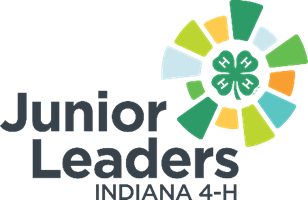 4-H Junior Leader Team Building Officer Role DescriptionQualifications:Must have knowledge on developing and carrying out team building/recreation activities with a group Must possess an outgoing personality with strong leadership Strive to have a well-balanced activity for club and to help members learn new games Skills:Enthusiastic about leading the club during an activity in order for them to have a good time Be able to give thought to leading the right game at the right time Positive attitude and team playerResponsibilities: Plan, prepare, and lead activities at club meetings and other events with Junior Leaders.Work closely with refreshment and program committees (if you have them) so that games can be chosen to fit their plan. Prepare some activity such as puzzles and get-acquainted mixers, which club members may begin as soon as they arrive at the meeting.End the activity when interest is high and end it on time.What you will gain from this: Career readiness skillsAn understanding of how to properly plan, prepare, and lead team building exercises with othersWorking with a team dynamic and planning events for the upcoming year 